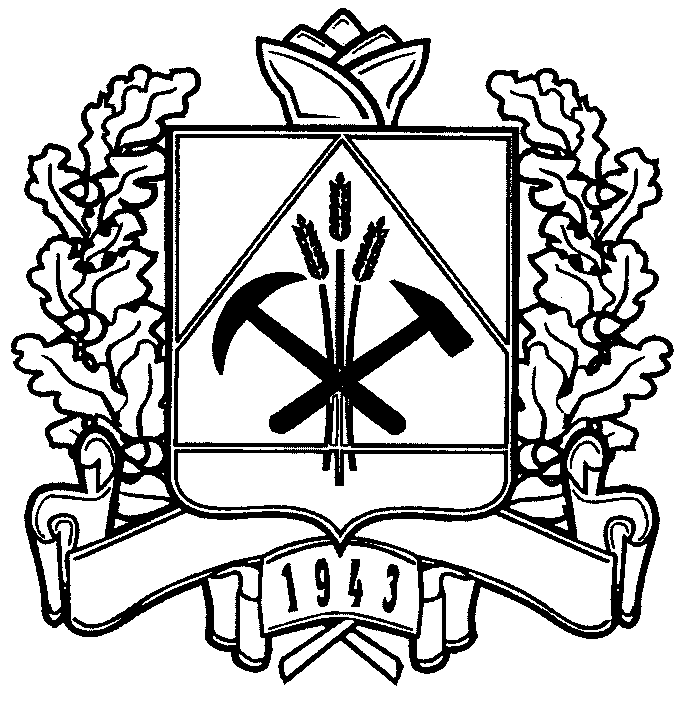 РОССИЙСКАЯ ФЕДЕРАЦИЯКЕМЕРОВСКАЯ ОБЛАСТЬТАШТАГОЛЬСКИЙ МУНИЦИПАЛЬНЫЙ РАЙОНСПАССКОЕ ГОРОДСКОЕ ПОСЕЛЕНИЕСОВЕТ НАРОДНЫХ ДЕПУТАТОВСПАССКОГО ГОРОДСКОГО ПОСЕЛЕНИЯРЕШЕНИЕ№ 32_Принято Советом народных депутатовСпасского городского поселения                 от «04» июня 2019 г.О внесении изменений в решение Совета народных депутатов Спасского городского поселения от 26.12.2018 № 23 «О бюджете Спасского городского поселения на 2019 год и на плановый период 2020 и 2021 год»Рассмотрев ходатайство Администрации Спасского городского поселения, на основании Бюджетного кодекса Российской Федерации, Федеральным законом от  г. № 131-ФЗ «Об общих принципах организации местного самоуправления в Российской Федерации», руководствуясь уставом Спасского городского поселения, Совет народных депутатов Спасского городского поселенияРЕШИЛ:Внести в решение Совета народных депутатов Спасского городского поселения от 26.12. 2018 № 23 «О бюджете Спасского городского поселения на 2019 год и на плановый период 2020 и 2021 год» следующие изменения: 1.1 Приложение № 2 к решению изложить в новой редакции согласно Приложению №1 к настоящему решению.1.2. Приложение № 3 к решению изложить в новой редакции согласно Приложения №2 к настоящему решению.       1.3. Приложение № 4 к решению изложить в новой редакции согласно Приложения №3 к настоящему решению.         1.4.  Приложение № 5 к решению изложить в новой редакции согласно Приложения №4 к настоящему решению.         1.5. Приложение № 6 к решению изложить в новой редакции согласно Приложения №5 к настоящему решению.2. Настоящее  Решение вступает в силу с момента его опубликования в средствах массовой информацииПредседатель Совета Народных депутатов Спасского городского поселения                            Ефремова Т.Н.Глава Спасского городского поселения                                                      Фомина Ю.Н.	                                                                               Приложение №1к решению Совета народных депутатов  Спасского городского поселения  от  04.06.2019  № 32«Приложение №2к решению Совета народных депутатов Спасского городского поселения от 26.12.2018 № 23 Администраторы поступлений в бюджет Спасского городского поселения Приложение №2к решению Совета народных депутатов  Спасского городского поселения  от  04.06.2019  № 32  «Приложение №3к решению Совета народных депутатов Спасского городского поселения от 26.12.2018 № 23  Поступление доходов в бюджет Спасского городского поселения в 2019 году и плановом периоде 2020 и 2021 г.Приложение №3к решению Совета народных депутатов  Спасского городского поселения  от  04.06.2019  № 32«Приложение №4к решению Совета народных депутатов Спасского городского поселения от 26.12.2018 № 23  Расходы бюджета Спасского городского поселения на 2019 год и на плановый период 2020 и 2021 годПриложение №4к решению Совета народных депутатов  Спасского городского поселения  от  04.06.2019  № 32«Приложение №5к решению Совета народных депутатов Спасского городского поселения от 26.12.2018 № 23                                                                                                                                 Перечень и коды целевых статей расходов бюджета поселений  Приложение №5к решению Совета народных депутатов  Спасского городского поселения  от  04.06.2019  № 32«Приложение №6к решению Совета народных депутатов Спасского городского поселения от 26.12.2018 № 23                                                                                                                            Перечень и коды видов расходов поселкового бюджетаКод главыКод бюджетной классификацииНаименование доходов901Администрация Спасского городского поселения9011 08 04020 01 1000 110Государственная пошлина за совершение нотариальных действий должностными лицами органов местного самоуправления, уполномоченными в соответствии с законодательными актами Российской Федерации на совершение нотариальных действий9011 08 04020 01 4000 110Государственная пошлина за совершение нотариальных действий должностными лицами органов местного самоуправления, уполномоченными в соответствии с законодательными актами Российской Федерации на совершение нотариальных действий9011 11 05013 13 0000 120Доходы, получаемые в виде арендной платы за земельные участки, государственная собственность на которые не разграничена и которые расположены в границах городских поселений, а также средства от продажи права на заключение договоров аренды указанных земельных участков9011 12 04051 13 0000 120Плата за использование лесов, расположенных на землях иных категорий, находящихся в  собственности городских поселений, в части платы по договору купли-продажи лесных насаждений9011 14 06013 130000 430Доходы от продажи земельных участков, государственная собственность на которые не разграничена и которые расположены в границах городских поселений9011 16 51040 02 0000 140Денежные взыскания (штрафы), установленные законами субъектов Российской Федерации за несоблюдение муниципальных правовых актов, зачисляемые в бюджеты поселений9011 17 01050 13 0000 180Невыясненные поступления, зачисляемые в бюджеты городских поселений9011 17 05050 13 0000 180Прочие неналоговые доходы бюджетов городских поселений 9012 02 15001 13 0000 150Дотации бюджетам городских поселений на выравнивание бюджетной обеспеченности9012 02 20041 13 0000 150Субсидии бюджетам городских поселений на строительство, модернизацию, ремонт и содержание автомобильных дорог общего пользования, в том числе дорог в поселениях (за исключением автомобильных дорог федерального значения)9012 02 25555 13 0000 150Субсидии бюджетам городских поселений на реализацию программ формирования современной городской среды9012 02 35118 13 0000 150Субвенции бюджетам городских поселений на осуществление первичного воинского учета на территориях, где отсутствуют военные комиссариаты9012 02 40014 13 0000 150Межбюджетные трансферты, передаваемые бюджетам городских поселений из бюджетов муниципальных районов на осуществление части полномочий по решению вопросов местного значения в соответствии с заключенными соглашениями9012 02 45160 13 0000 150Межбюджетные трансферты, передаваемые бюджетам городских поселений для компенсации дополнительных расходов, возникших в результате решений, принятых органами власти другого уровня 9012 02 29999 13 0000 150Прочие субсидии бюджетам городских поселений9012 02 30024 13 0000 150Субвенции бюджетам городских поселений на выполнение передаваемых полномочий субъектов Российской Федерации9012 02 39999 13 0000 150Прочие субвенции бюджетам городских поселений9012 02 49999 13 0000 150Прочие межбюджетные трансферты, передаваемые бюджетам городских поселений9012 07 05030 13 0000 150Прочие безвозмездные поступления в бюджеты городских поселений9012 07 05010 13 0000 150Безвозмездные поступления от физических и юридических лиц на финансовое обеспечение дорожной деятельности, в том числе добровольных пожертвований, в отношении автомобильных дорог общего пользования местного значения городских поселений9012 07 05020 13 0000 150Поступления от денежных пожертвований, предоставляемых физическими лицами получателям средств бюджетов городских поселений9012 07 05020 13 0300 150Поступления от денежных пожертвований, предоставляемых физическими лицами получателям средств бюджетов городских поселений (на реализацию проектов инициативного бюджетирования "Твой Кузбасс- твоя инициатива" в Кемеровской области)9012 07 05030 13 0300 150Прочие безвозмездные поступления в бюджеты городских поселений(на реализацию проектов инициативного бюджетирования "Твой Кузбасс- твоя инициатива" в Кемеровской области9012 08 05000 13 0000 150Перечисления из бюджетов городских поселений (в бюджеты городских поселений) для осуществления возврата (зачета) излишне уплаченных или излишне взысканных сумм налогов, сборов и иных платежей, а также сумм процентов за несвоевременное осуществление такого возврата и процентов, начисленных на излишне взысканные суммы9012 19 00000 13 0000 150Возврат остатков субсидий, субвенций и иных межбюджетных трансфертов, имеющих целевое назначение, прошлых лет из бюджетов городских поселенийкодНаименование групп, подгрупп, статей, подстатей, элементов программ (подпрограмм), кодов экономической классификации доходовСумма, тыс. руб.Сумма, тыс. руб.Сумма, тыс. руб.кодНаименование групп, подгрупп, статей, подстатей, элементов программ (подпрограмм), кодов экономической классификации доходов.2020г.2021г.1 00 00000 00 0000 000 НАЛОГОВЫЕ И НЕНАЛОГОВЫЕ Д О Х О Д Ы1928,62337,03012,71 01 00000 00 0000 000НАЛОГИ НА ПРИБЫЛЬ, ДОХОДЫ1815,62220,02891,71 01 02000 01 0000 110Налог на доходы физических лиц500,0507,0514,01 01 02010 01 0000 110Налог на доходы физических лиц с доходов, источником которых является налоговый агент, за исключением доходов, в отношении которых исчисление и уплата налога осуществляются в соответствии со статьями 227, 227.1 и 228 Налогового кодекса Российской Федерации  500,0507,0514,01 03 00000 00 0000 000Налоги на товары (работы услуги), реализуемые на территории Российской Федерации1131,61517,02168,71 03 02231 01 0000 110Доходы от уплаты акцизов на дизельное топливо, подлежащие распределению между бюджетами субъектов Российской Федерации и местными бюджетами с учетом установленных дифференцированных нормативов отчислений в местные бюджеты (по нормативам, установленным Федеральным законом о федеральном бюджете в целях формирования дорожных фондов субъектов Российской Федерации)384,4515,0736,11 03 02241 01 0000 110Доходы от уплаты акцизов на моторные масла для дизельных и (или) карбюраторных (инжекторных) двигателей, подлежащие распределению между бюджетами субъектов Российской Федерации и местными бюджетами с учетом установленных дифференцированных нормативов отчислений в местные бюджеты (по нормативам, установленным Федеральным законом о федеральном бюджете в целях формирования дорожных фондов субъектов Российской Федерации)2,73,44,81 03 02251 01 0000 110Доходы от уплаты акцизов на автомобильный бензин, подлежащие распределению между бюджетами субъектов Российской Федерации и местными бюджетами с учетом установленных дифференцированных нормативов отчислений в местные бюджеты (по нормативам, установленным Федеральным законом о федеральном бюджете в целях формирования дорожных фондов субъектов Российской Федерации)744,5998,61427,81 03 02261 01 0000 110Доходы от уплаты акцизов на прямогонный бензин, подлежащие распределению между бюджетами субъектов Российской Федерации и местными бюджетами с учетом установленных дифференцированных нормативов отчислений в местные бюджеты (по нормативам, установленным Федеральным законом о федеральном бюджете в целях формирования дорожных фондов субъектов Российской Федерации)0001 06 00000 00 0000 000Налог на имущество92,0 101,0110,01 06 01030 10 0000 110Налог на имущество физических лиц, взимаемый по ставкам, применяемым к объектам налогообложения, расположенным в границах городских поселений92,0101,0110,01 06 06000 00 0000 110Земельный налог92,095,099,01 06 06033 13 0000 110Земельный налог с организаций, обладающих земельным участком, расположенным в границах городских  поселений15,015,015,01 06 06043 13 0000 110Земельный налог с физических лиц, обладающих земельным участком, расположенным в границах  городских  поселений 77,080,084,01 08 00000 00 0000 000Государственная пошлина5,05,05,01 08 04020 01 0000 110Государственная пошлина за совершение нотариальных действий должностными лицами органов местного самоуправления, уполномоченными в соответствии с законодательными актами Российской Федерации на совершение нотариальных действий5,05,05,01 11 00000 00 0000 000Доходы от использования имущества, находящегося в государственной и муниципальной собственности77,080,083,01 11 05000 00 0000 120Доходы, получаемые в виде арендной либо иной платы за передачу в возмездное пользование государственного и муниципального имущества (за исключением имущества бюджетных и автономных учреждений, а также имущества государственных и муниципальных унитарных предприятий, в том числе казенных)77,080,083,01 11 05010 13 0000 120 Доходы, получаемые в виде арендной платы за земельные участки, государственная собственность на которые не разграничена и которые расположены в границах поселений, а также средства от продажи права на заключение договоров аренды указанных земельных участков77,080,083,01 12 00000 00 0000 000  Платежи при пользовании природными ресурсами21,022,023,01 12 04051 13 0000 120Плата за пользование лесов, расположенных на землях иных категорий, находящихся в собственности городских поселений, в части платы по договору купли-продажи лесных насаждений21,022,023,01 14 06000 00 0000 000Доходы от продажи земельных участков, находящихся в государственной и муниципальной собственности 10,010,010,01 14 06013 13 0000 430Доходы от продажи земельных участков, государственная собственность на которые не разграничена и которые расположены в границах городских поселений 10,010,010,01 16 00000 00 0000 000Штрафы, санкции, возмещение ущерба0001 16 51040 02 0000 140Денежные взыскания (штрафы), установленные законами субъектов Российской Федерации за несоблюдение муниципальных правовых актов, зачисляемые в бюджеты поселений0002 00 00000 00 0000 000БЕЗВОЗМЕЗДНЫЕ ПОСТУПЛЕНИЯ9181,17350,17363,52 02 00000 00 0000 000Безвозмездные поступления от других бюджетов бюджетной системы Российской Федерации 9138,07345,17358,52 02 10000 00 0000 150Дотации бюджетам бюджетной системы Российской Федерации5778,95783,45796,82 02 15001 00 0000 150Дотации на выравнивание бюджетной обеспеченности5703,15707,65721,02 02 15001 13 0000 150Дотации бюджетам городских поселений на выравнивание бюджетной обеспеченности(областные)75,875,875,82 02 25555 13 0000 150Субсидии бюджетам городских поселений на реализацию программ формирования современной городской среды660,2002 02 30000 00 0000 150Субвенции бюджетам бюджетной системы Российской Федерации61,761,761,72 02 35118 13 0000 150Субвенции бюджетам городских поселений на осуществление первичного воинского учета на территориях, где отсутствуют военные комиссариаты61,761,761,72 02 40000 00 0000 150Иные межбюджетные трансферты2637,21500,01500,02 02 49999 13 0000 150Прочие межбюджетные трансферты, передаваемые бюджетам городских поселений2637,21500,01500,0207 00000 00 0000 150Прочие безвозмездные поступления в бюджеты поселений43,15,05,0207 05030 13 0000 150Прочие безвозмездные поступления в бюджеты поселений5,05,05,0207 05020 13 0300 150Прочие безвозмездные поступления в бюджеты поселений17,100207 05030 13 0300 150Прочие безвозмездные поступления в бюджеты поселений21,000ИТОГО ДОХОДОВ:11109,79687,110376,2Код администратораРазделПодразделЦелевая СтатьяВид Расходовсумма, тыс.руб.сумма, тыс.руб.сумма, тыс.руб.сумма, тыс.руб.сумма, тыс.руб.Код администратораРазделПодразделЦелевая СтатьяВид Расходов.....ОБЩЕГОСУДАРСТВЕННЫЙ ВОПРОСЫ901013825,23789,03789,03789,03778,7Функционирование высшего должностного лица субъекта Российской Федерации и муниципального образования 9010102585,4585,4585,4585,4585,4Обеспечение деятельности Главы Спасского городского поселения в рамках ведомственной  программы Администрации Спасского городского поселения 90101027010020010585,4585,4585,4585,4585,4Обеспечение деятельности Главы Спасского городского поселения в рамках ведомственной программы Администрации Спасского городского поселения90101027010020010121449,6449,6449,6449,6449,6Обеспечение деятельности Главы Спасского городского поселения в рамках ведомственной программы Администрации Спасского городского поселения 90101027010020010129135,8135,8135,8135,8135,8Функционирование Правительства Российской Федерации, высших исполнительных органов государственной власти субъектов Российской Федерации, местных администраций90101042919,82913,02913,02913,02882,0Центральный аппарат 90101042919,82913,02913,02913,02882Обеспечение деятельности органов местного самоуправления в рамках ведомственной программы Администрации Спасского городского поселения 901010470100200501211672,11672,11672,11672,11672,1Обеспечение деятельности органов местного самоуправления в рамках ведомственной программы Администрации Спасского городского поселения 901010470100200501225,05,05,05,05,03,0Обеспечение деятельности органов местного самоуправления в рамках ведомственной программы Администрации Спасского городского поселения 90101047010020050129504,9504,9504,9504,9504,9Обеспечение деятельности органов местного самоуправления в рамках ведомственной программы Администрации Спасского городского поселения 90101047010020050242130,0110,0110,0100,0100,0Обеспечение деятельности органов местного самоуправления в рамках ведомственной программы Администрации Спасского городского поселения 90101047010020050244507,8521,0521,0500,0500,0Обеспечение деятельности органов местного самоуправления в рамках ведомственной программы Администрации Спасского городского поселения 9010104701002005085120,0020,020,020,020,0Обеспечение деятельности органов местного самоуправления в рамках ведомственной программы Администрации Спасского городского поселения 9010104701002005085215,0015,015,015,015,0Обеспечение деятельности органов местного самоуправления в рамках ведомственной программы Администрации Спасского городского поселения 9010104701002005085315,0015,015,015,015,0Возмещение убытков, возникших в результате применения государственных регулируемых цен за реализацию угля населению учреждениями топливно-энергетического комплекса в рамках ведомственной программы «Администрации Спасского городского поселения» 9010104701002010024450,0050,050,050,050,0Резервный фонд Администрации Спасского городского поселения  в рамках ведомственной программы «Администрации Спасского городского поселения» 9010111320,0290,6290,6311,3311,3Резервный фонд Администрации Спасского городского поселения  в рамках ведомственной программы «Администрации Спасского городского поселения» 90101117010020070870320,0290,6290,6311,3311,3НАЦИОНАЛЬНАЯ ОБОРОНА9010261,761,761,761,761,7Мобилизационная и вневойсковая подготовка901020361,761,761,761,761,7Осуществление первичного воинского учета на территориях, где отсутствуют военные комиссариаты в рамках не программного направления деятельности9010203990005118011144,044,044,044,044,0Осуществление первичного воинского учета на территориях, где отсутствуют военные комиссариаты в рамках не программного направления деятельности9010203990005118011913,313,313,313,313,3Осуществление первичного воинского учета на территориях, где отсутствуют военные комиссариаты в рамках не программного направления деятельности901020399000511802444,44,44,44,44,4НАЦИОНАЛЬНАЯ БЕЗОПАСНОСТЬ И ПРАВООХРАНИТЕЛЬНАЯ ДЕЯТЕЛЬНОСТЬ90103140,0140,0140,0140,0140,0Защита населения и территории от последствий чрезвычайных ситуаций природного и техногенного характера, гражданская оборона9010309140,0140,0140,0140,0140,0Расходы на проведение мероприятий программы «Снижение рисков и смягчение последствий чрезвычайных ситуаций природного и техногенного характера. Обеспечение безопасности условий жизни населения, деятельности предприятий в Спасском городском поселении 90103090300010151244140,0140,0140,0140,0140,0НАЦИОНАЛЬНАЯ ЭКОНОМИКА901042661,62661,63017,03017,03668,7Топливно-энергетический комплекс. Расходы на перечисления другим бюджетам бюджетной системы Российской Федерации..90104021500,01500,01500,01500,01500,0Возмещение убытков, возникших в результате применения государственных регулируемых цен за реализацию угля населению учреждениям топливно-энергетического комплекса в рамках ведомственной программы «Администрации Спасского городского поселения». 901040270100201005401500,01500,01500,01500,01500,0Дорожный фонд 90104091161,61161,61517,01517,02168,7Реконструкция, строительство сети автомобильных дорог местного значения и искусственных сооружений на них в рамках муниципальной программы «Развитие улично-дорожной сети муниципального образования «Спасское городское  поселение»  9010409291001044024400000Капитальный ремонт, ремонт, текущее содержание улично-дорожной сети в рамках муниципальной программы «Развитие улично-дорожной сети в Спасском городском поселении»90104092900010451243150,0150,0000Капитальный ремонт, ремонт, текущее содержание улично-дорожной сети в рамках муниципальной программы «Развитие улично-дорожной сети в Спасском городском поселении» 90104092900010451244350,0350,0800,0800,01168,7Капитальный ремонт, ремонт, текущее содержание улично-дорожной сети в рамках муниципальной программы «Развитие улично-дорожной сети Спасского городского поселения» 9010409291001045024400000Прочие расходы на проведение мероприятий в рамках муниципальной программы «Развитие улично-дорожной сети муниципального образования «Спасского городского поселения» 90104092900010471244631,6631,6717,0717,01000,0Прочие расходы на проведение мероприятий в рамках муниципальной программы «Развитие улично-дорожной сети муниципального образования «Спасское  городское поселение» 9010409291001047024400000Реализация проектов инициативного бюджетирования "Твой Кузбасс - твоя инициатива" в Кемеровской области901040929000S342024430,030,0000ЖИЛИЩНО-КОММУНАЛЬНОЕ ХОЗЯЙСТВО901054291,24291,22346,32346,32156,4Коммунальное хозяйство9010502790,0790,0100,0100,0100,0Компенсация выпадающих доходов организациям, представляющим населению услуги теплоснабжения по тарифам, не обеспечивающим возмещение издержек в рамках ведомственной программы «Создание устойчивого функционирования жилищно-коммунального хозяйства Спасского городского поселения» 90105027510023010540540,0540,0000Компенсация выпадающих доходов организациям, представляющим населению услуги водоснабжению и водоотведению по тарифам, не обеспечивающим возмещение издержек в рамках ведомственной программы «Создание устойчивого функционирования жилищно-коммунального хозяйства Спасского городского поселения» 90105027510023020540130,0130,0000Мероприятия направленные на развитие и подготовку к зиме в рамках муниципальной программы «Подготовка к зиме» 90105022800010431244120,0120,0100,0100,0100,0Благоустройство90105033492,33492,32237,42237,42047,5Расходы на проведение мероприятий в рамках муниципальной программы «Благоустройство» 90105032400010391Мероприятия по благоустройству территорий поселений в рамках муниципальной программы «Благоустройство»90105032400011391243100,0100,0Мероприятия по благоустройству территорий поселений в рамках муниципальной программы «Благоустройство» 90105032400011391244756,8756,8927,4927,4827,5Мероприятия по уличному освещению объектов территории поселения в рамках муниципальной программы «Благоустройство» 90105032400012391244400,00400,00400,0400,0400,0Мероприятия по озеленению территории поселения в рамках муниципальной программы «Благоустройство» 90105032400013391244450,0450,0400,0400,0300,0Мероприятия по организации и содержанию мест захоронения в рамках муниципальной программы «Благоустройство» 90105032400014391244550,0550,0400,0400,0400,0Реализация проектов инициативного бюджетирования «Твой Кузбасс – Твоя инициатива»90105032410073420244437,2437,2000Реализация проектов инициативного бюджетирования "Твой Кузбасс - твоя инициатива" в Кемеровской области901050324000S342024463,163,1000Поддержка государственной программы Кемеровской области и муниципальных программ формирования современной городской среды9010503250F255550244660,2660,2000Мероприятия по благоустройству территорий поселений в рамках муниципальной программы «Формирование современной городской среды на 2019-2021 годы» в Спасском городском поселении901050325000L5551244100,0100,0110,0110,0120,0Другие вопросы в области жилищно-коммунальное хозяйство90105058,98,98,98,98,9Расходы на проведение мероприятий в рамках муниципальной программы «Возрождение и развитие коренного (шорского) народа901050514000102912448,98,98,98,98,9КУЛЬТУРА, КИНЕМАТОГРАФИЯ И СРЕДСТВА МАССОВОЙ ИНФОРМАЦИИ9010850,050,050,050,050,0Культура901080150,050,050,050,050,0Расходы на проведение мероприятий в рамках муниципальной программы «Развитие культуры» в Спасском городском поселении» 9010801210001036124450,050,050,050,050,0ЗДРАВООХРАНЕНИЕ, ФИЗИЧЕСКАЯ КУЛЬТУРА И СПОРТ9011180,0080,0080,080,080,0Физическая культура и спорт901110580,0080,0080,080,080,0Расходы на проведение мероприятий в рамках муниципальной программы «Развитие физической культуры и спорта» в Спасском городском поселении»9011105220001037112310,0010,0010,010,010,0Расходы на проведение мероприятий в рамках муниципальной программы «Развитие физической культуры и спорта» в Спасском городском поселении»9011105220001037124470,0070,0070,070,070,0Условно утвержденные расходы90199203,1203,1440,7Условно утвержденные расходы9019999203,1203,1440,7Условно утвержденные расходы90199999900099990999203,1203,1440,7Итого расходов90111109,711109,79687,19687,110376,2КодНаименование целевых статей0300010151Расходы на проведение мероприятий по программе "Снижение рисков и смягчение последствий чрезвычайных ситуаций природного и техногенного характера в Спасском городском поселении "   1400010291Расходы на проведение мероприятий в рамках муниципальной программы «Возрождение и развитие коренного (шорского) народа2100010361Расходы на проведение мероприятий в рамках муниципальной программы "Развитие культуры" в Спасском городском поселении 2200010371Расходы на проведение мероприятий в рамках муниципальной программы "Развитие физической культуры и спорта" в Спасском городском поселении 24000S3420Реализация проектов инициативного бюджетирования "Твой Кузбасс - твоя инициатива" в Кемеровской области2400010390Расходы на проведение мероприятий в рамках муниципальной программы «Благоустройство»2400011391Мероприятия по благоустройству  территории поселений  в рамках муниципальной программы "Благоустройство" 2400012391Мероприятия по уличному освещению объектов  территории поселения  в рамках муниципальной программы "Благоустройство" 2400013391Мероприятия по озеленению территории поселения в рамках муниципальной программы "Благоустройство 2400014391Мероприятия по организации и содержанию мест захоронения  в рамках муниципальной программы "Благоустройство" 2410073420Реализация проектов инициативного бюджетирования "Твой Кузбасс - твоя инициатива" в Кемеровской области25000L5551Мероприятия по благоустройству территорий поселений в рамках муниципальной программы «Формирование современной городской среды на 2019-2021 годы» в Спасском городском поселении250F255550Поддержка государственной программы Кемеровской области и муниципальных программ формирования современной городской среды2800010431Мероприятие направленные на развитие и подготовку к зиме в рамках муниципальной программы "Подготовка к зиме"    29000S3420Реализация проектов инициативного бюджетирования "Твой Кузбасс - твоя инициатива" в Кемеровской области2910010440Реконструкция, строительство сети автомобильных дорог местного значения и искусственных сооружений на них  в рамках муниципальной программы   "Развитие улично-дорожной сети муниципального образования "Спасское городское поселение" 2900010441Реконструкция, строительство сети автомобильных дорог местного значения и искусственных сооружений на них  в рамках муниципальной программы   "Развитие улично-дорожной сети муниципального образования "Спасского городского поселения" 2900010450Капитальный,  текущий ремонт, содержание и обслуживание улично-дорожной сети  в рамках муниципальной программы   "Развитие улично-дорожной сети муниципального образования "Спасское  городское поселение"2900010451Капитальный, текущий ремонт, содержание и обслуживание улично-дорожной сети в рамках муниципальной программы   "Развитие улично-дорожной сети  в Спасском городском поселении "2900010470Прочие расходы на проведение мероприятий  в рамках муниципальной программы "Развитие улично-дорожной сети муниципального образования "Спасское  городское поселение" 2900010471Прочие расходы на проведение мероприятий  в рамках муниципальной программы   "Развитие улично-дорожной сети муниципального образования "Спасского городского поселения" 7010020010Обеспечение деятельности Главы Спасского городского  поселения в рамках ведомственной программы Администрации  Спасского городского поселения" 7010020050Обеспечение деятельности органов местного самоуправления в рамках ведомственной программы "Администрации  Спасского городского поселения" 7010020070Резервный Фонд Администрации Спасского городского поселения в рамках ведомственной программы" Администрации Спасского городского поселения" 7010020100Возмещение убытков, возникших в результате применения государственных регулируемых цен за реализацию угля населению учреждениям топливно-энергетического комплекса  в рамках ведомственной программы "Администрации Спасского городского поселения" 7510023010Компенсация выпадающих доходов организациям, предоставляющим населению услуги теплоснабжения по тарифам, не обеспечивающим возмещение издержек в рамках ведомственной программы "Создание устойчивого функционирования жилищно-коммунального хозяйства Спасского городского поселения  7510023020Компенсация выпадающих доходов организациям, предоставляющим населению услуги теплоснабжения по тарифам, не обеспечивающим возмещение издержек в рамках ведомственной программы "Создание устойчивого функционирования жилищно-коммунального хозяйства Спасского городского поселения" 9900051180Субвенции бюджетам субъектов Российской Федерации и муниципальных образований на осуществление первичного воинского учета на территориях, где отсутствуют военные комиссариаты 9900099990Условно-утвержденные расходы в рамках не программного  направления деятельности КодНаименование вида расхода111Фонд оплаты труда учреждений112Иные выплаты персоналу учреждений, за исключением фонда оплаты труда113Иные выплаты, за исключением фонда оплаты труда учреждений, лицам, привлекаемым согласно законодательству для выполнения отдельных полномочий119Взносы по обязательному социальному страхованию на выплаты по оплате труда работников и иные выплаты работникам учреждений121Фонд оплаты труда государственных (муниципальных) органов122Иные выплаты персоналу государственных (муниципальных) органов, за исключением фонда оплаты труда123Иные выплаты, за исключением фонда оплаты труда государственных (муниципальных) органов, лицам, привлекаемым согласно законодательству для выполнения отдельных полномочий129Взносы по обязательному социальному страхованию на выплаты денежного содержания и иные выплаты работникам государственных (муниципальных) органов242Закупка товаров, работ, услуг в сфере информационно-коммуникационных технологий244Прочая закупка товаров, работ и услуг для обеспечения государственных (муниципальных) нужд412Бюджетные инвестиции на приобретение объектов недвижимого имущества в государственную (муниципальную) собственность540Иные межбюджетные трансферты851Уплата налога на имущество организаций и земельного налога852Уплата прочих налогов, сборов853Уплата иных платежей870Резервные средства999Условно утверждённые расходы